大阪府新別館（北館・南館）におけるＥＳＣＯ現地予備調査会の開催について令和３年11月10日大阪府建築部公共建築室設備課大阪府新別館（北館・南館）において、ＥＳＣＯ現地予備調査会を下記のとおり開催いたします。本調査会は、内閣府の「ＰＦＩ事業実施プロセスに関するガイドライン（Ｈ27改正）」ＰＦＩ事業の　　　プロセスステップ１において、民間事業者からの提案を積極的に取り上げることとなっていることから、　ＥＳＣＯ事業の提案公募実施を検討している下記施設について、希望者に事前調査の機会を設け、ご意見を公募条件等に活かすために開催するものです。　つきましては、本調査会への参加を希望される場合は、令和３年11月29日（月）17時までに大阪府担当者あてにメールにてお申し込みください。申し込みは先着順とし、参加希望者が多い場合は、人数制限を設ける場合もございますので、ご了承ください。　また、本調査会後にアンケートにご協力いただきますようお願い申し上げます。記対象施設：大阪府新別館（北館・南館）（延床面積：46,126平方メートル、光熱水費(R2)：約10,640万円/年　うち府支出分：約6,830万円）調査会日時：※どちらかにご参加ください。１）令和３年12月 ７日（火）  10時00分～16時00分　　２）令和３年12月10日（金）　10時00分～16時00分集合場所：大阪府新別館　北館１階　エントランスホール（次頁参照） 集合時間：９時50分（厳守）現地予備調査への参加を希望される場合は、下表にご記入の上、大阪府担当者あてにメール（kokyokenchiku-g06@sbox.pref.osaka.lg.jp）でお申し込みください。【施設概要】【建物内配置】※　　　　　　：主面積が府専用部であるフロア【集合場所】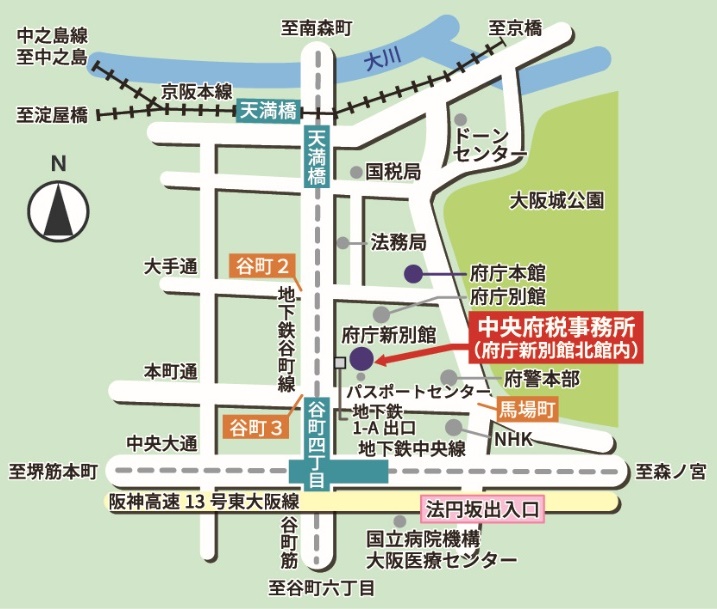 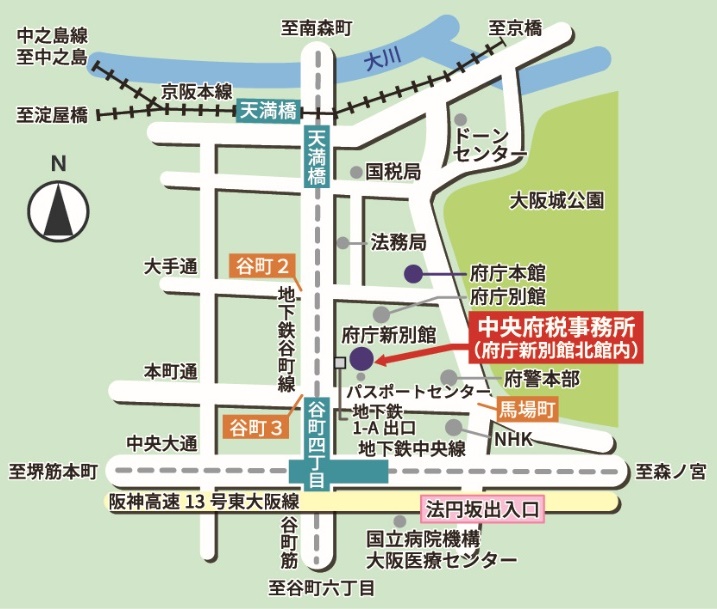 希望日（”〇”を記入）1)令和３年12月7日 2)令和３年12月10日御　社　名部　署　名ご担当者様名連絡先電話番号ご担当者様メールアドレス現地見学会参加希望人数【お申し込み・お問い合わせ先】大阪府　建築部　公共建築室設備課　設備計画グループ（ＥＳＣＯ事業担当）電話：06-6941-0351（内線4639）E-mail：kokyokenchiku-g06@sbox.pref.osaka.lg.jp建物名大阪府新別館（北館・南館）竣工年北館：1997年、南館：1995年構造／階数 S造（地下部SRC造）／地下４階・地上10階・塔屋階２階延床面積北館：17,379平方メートル、南館：28,747平方メートル設備概要空　　調：中央熱源（吸収式冷温水機、蒸気ボイラー）　　　　　※北館は、大規模改修（2012年）により、部分的に個別空調化。館内照明：北館　HF蛍光灯　等（ダウンライトはLED照明改修箇所あり）　　　　　南館　蛍光灯　等（一部LED照明改修箇所あり）10階教育庁私学課10階9階財務部中央府税事務所総務部人事局9階9階財務部中央府税事務所府職員互助会府職員互助会9階8階財務部税務局政策企画部万博協力室8階7階財務部中央府税事務所政策企画部青少年・地域安全室7階7階財務部中央府税事務所総務部人事局7階6階財務部中央府税事務所（公財）大阪府市町村振興協会／市町会 等（公財）大阪府市町村振興協会／市町会 等6階5階　大阪府・大阪市税務業務共同事務室　大阪府・大阪市税務業務共同事務室（公財）大阪府市町村振興協会／市町会 等（公財）大阪府市町村振興協会／市町会 等5階4階総務部多目的ホール（会議室）ホテル　プリムローズ大阪（警察共済組合）ホテル　プリムローズ大阪（警察共済組合）4階3階政策企画部危機管理室ホテル　プリムローズ大阪（警察共済組合）ホテル　プリムローズ大阪（警察共済組合）3階2階政策企画部危機管理センターホテル　プリムローズ大阪（警察共済組合）ホテル　プリムローズ大阪（警察共済組合）2階1階政策企画部　災害対策本部会議室等ホテル　プリムローズ大阪（警察共済組合）ホテル　プリムローズ大阪（警察共済組合）1階1階政策企画部　災害対策本部会議室等財務部中央府税事務所1階B1階財務部中央府税事務所府民文化部パスポートセンターB1階B1階中央情報プラザ中央情報プラザ府民文化部パスポートセンターB1階B1階府職員生活協同組合／エイドセンター府職員生活協同組合／エイドセンター府民文化部パスポートセンターB1階B2階駐車場駐車場駐車場駐車場B2階